Directorio de Agencias de PRDirectorio de Municipios de PRDirectorio de Agencias FederalesPágina Web ADSEF 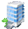 Oficina CentralDirección PostalTeléfonos / FaxHorario de Servicio1406 Ave. Ponce de León                               Parada 20  San Juan, PRPO Box 11218San Juan, PR 00910Tel: (787) 724-8585 Ext. 2295Tel: (787) 723-0688Tel: (787) 723-2228Fax: (787) 724-2520L-V8:00am-12:00pm1:00pm-4:30pmDirector Regional: Sr. Edgar Ayala Díaz No DisponibleNo DisponibleDirector Asociado ADSEF:                                     Sra. María Bonilla Amaro No DisponibleNo Disponible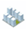 Oficinas de Servicio a través de Puerto RicoOficinas de Servicio a través de Puerto RicoOficinas de Servicio a través de Puerto RicoOficinas de Servicio a través de Puerto RicoPuebloDirección PostalTeléfonos / Fax Horario de ServicioCUPEY CUPEY CUPEY CUPEY Urb. Riviera de CupeyL1 Calle Campanillas Esq. PerlaSan Juan, PR Director Local: Neftalí GarcíaUrb. Riviera de CupeyL1 Calle Campanillas Esq. PerlaSan Juan, PR 00926Tel: (787) 761-0008Tel: (787) 748-6810Fax: (787) 748-6830L-V8:00am - 4:30pmGUAYNABO IGUAYNABO IGUAYNABO IGUAYNABO ICentro Gubernamental Piso 1Carretera #20 Esq. Parque de los NiñosGuaynabo, PRDirector Local: Sra. Litza CruzPO Box 33Guaynabo, PR 00970Tel: (787) 789-9778Tel: (787) 720-3621Tel: (787) 790-7400Fax: (787) 720-2148L-V8:00am - 4:30pmGUAYNABO IIGUAYNABO IIGUAYNABO IIGUAYNABO II16 Calle Juancho LópezEsq. Santa Rosa de LimaGuaynabo, PRDirector Local: Sra. María MartínezPO Box 789Cataño, PR 00963Tel: (787) 792-5364Tel: (787) 793-8135Tel: (787) 783-2135Fax: (787) 774-1596L-V8:00am - 4:30pmRIO PIEDRAS IRIO PIEDRAS IRIO PIEDRAS IRIO PIEDRAS I618 Avenida Barbosa Esq.Calle Mayagüez Piso 2San Juan, PRDirector Local: Sra. Lillian Lugo PO Box 21146San Juan, PR 00928Tel: (787) 294-0406Tel: (787) 751-4825Tel: (787) 751-7933Tel: (787) 751-2784Tel: (787) 765-3914Fax: (787) 294-0402L-V8:00am - 4:30pmRIO PIEDRAS IIRIO PIEDRAS IIRIO PIEDRAS IIRIO PIEDRAS IICentro Comercial 65 Infantería Piso 2Ave. 65 de InfanteríaSan Juan, PRDirector Local: Sra.  Marisol Meléndez49 Ave. 65 InfanteríaSuite 31San Juan, PR 00923Tel: (787) 751-6133Tel: (787) 765-8844Tel: (787) 772-4627Tel: (787) 765-5395Fax: (787) 250-5975L-V8:00am - 4:30pmRIO PIEDRAS IIIUrbanización La Riviera124 Ave. De DiegoSan Juan, PRDirector Local: Sra. Gisela O’FerralPO Box 11598Rio Piedras, PR 00922Tel: (787) 783-2678Tel: (787) 781-2728Tel: (787) 792-5110Fax: (787) 792-6274 L-V8:00am - 4:30pmRIO PIEDRAS IV RIO PIEDRAS IV RIO PIEDRAS IV RIO PIEDRAS IV 618 Avenida Barbosa Esq.Calle Mayagüez Piso 1San Juan, PRDirector Local: Sra. Zulimar Tirado PO Box 21009San Juan, PR 00925Tel: (787) 751-8588Tel: (787) 758-3688Tel: (787) 758-1858Tel: (787) 758-3146Tel: (787) 294-1860Fax: (787) 751-4145L-V8:00am - 4:30pmSAN JUAN SAN JUAN SAN JUAN SAN JUAN 1406 Ave. Ponce de LeónParada 20 San Juan, PR Director Local: Sr. Juan C. SierraPO Box 11218San Juan, PR 00910Tel. (787) 725-1443         Ext. 3404, 3430, 3431, 3438Fax: (787) 977-2336L-V8:00am - 4:30pm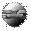 Otros Enlaces